LENZIE GOLF CLUB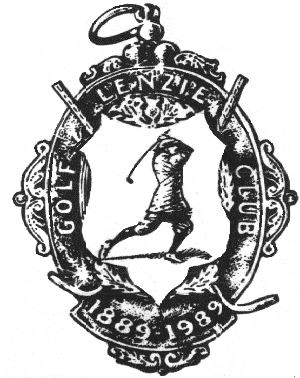 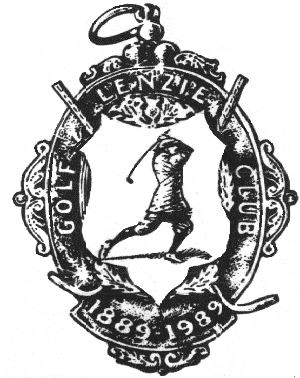 Lenzie Junior Open Tournamentincorporating the Cameron Penman Memorial Team Trophy.Sunday 19th August 2018Tee-off times are between 10.00am and 2.00pmScratch CompetitionandUnder 18 & Under 14 Individual Handicap Competitions.         Girls Handicap max. 36.                                                         Boys Handicap max. 28.Cameron Penman Team Trophy.	    Best 3 nett scores from one Club.Participants should be under 18 or under 14 on 1st January 2018.Online entries should be made via the LGC website. www.lenziegolfclub.co.ukorHard Copy Entry FormHard copy Entry Forms with S.A.E. should be submitted to the Match Secretary                                                                                                             Lenzie Golf Club                                                                                                            19 Crosshill Road                                                                                                             Lenzie                                                                                                             Glasgow G66 5DA Entry Fee can be submitted for individuals or teams. Cheque payable to Lenzie Golf Club.For confirmation of your Tee Time phone LGC (0141 776 1535) from Wednesday 15th August 2018.Home ClubConvener / OrganizerTel. No:Name of EntrantCDH-IDD.O.B.H’cap£5 Entry